	Red Maple Activity: Discussion Questions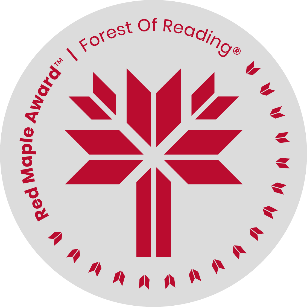 The Druid’s Call by E.K. Johnston	Name: ______________________________Discuss what we learn about Doric from the flashbacks to her early life. What most worries her? What does she value? On her way to the Emerald Enclave, Doric meets Simon and helps his village repair their well. What does she learn about herself in taking on this task?What does Doric learn about being a druid when she first meets Palanus (p. 108-109)? Why is this knowledge important?Choose one of Doric’s friends – Torrieth, Liavaris, Jowenys, or Open – and discuss what they bring to the story, their strengths, and weaknesses.Were you surprised when Doric was so ready to Wild Shape? Why, or why not?Doric is often most fearful that people will be afraid of her. Describe what she learns about being powerful by the end of the book.Who are Doric’s most important teachers, and why?Doric deeply values the idea of finding, having, and being at home. Describe how her idea of home, especially Neverwinter Wood, changes throughout the book.The Druid’s Call is a prequel to Dungeons and Dragons: Honor Among Thieves. What do you think happens in the next story? If you know the story, describe what else you think might happen, and why. What do you think are the main messages of The Druid’s Call?